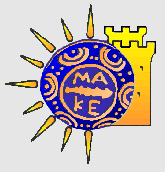 ΠΑΝΕΠΙΣΤΗΜΙΟ ΜΑΚΕΔΟΝΙΑΣΣΧΟΛΗ ΟΙΚΟΝΟΜΙΚΩΝ ΚΑΙ ΠΕΡΙΦΕΡΕΙΑΚΩΝ ΣΠΟΥΔΩΝΤΜΗΜΑ ΒΑΛΚΑΝΙΚΩΝ, ΣΛΑΒΙΚΩΝ ΚΑΙ ΑΝΑΤΟΛΙΚΩΝ ΣΠΟΥΔΩΝΑΙΤΗΣΗΤου/της……………….………………………………………………………………….…………...πατρώνυμο …..…………………………....τηλ.: ……….………………………………..………………..……………………………..email: ……….………………………………Αίτηση για  θέση διδάσκοντος / διδάσκουσας ως ακαδημαϊκού / κής υποτρόφουΘεσσαλονίκη, …… / ..… / …… ΠΡΟΣ:Το Τμήμα Β.Σ.Α.Σ. του Πανεπιστημίου Μακεδονίας ΕνταύθαΠαρακαλώ να κάνετε δεκτή την αίτησή μου για τη θέση διδάσκοντα / διδάσκουσας ως ακαδημαϊκού / κής υποτρόφου για το …………….. εξάμηνο ακαδημαϊκού έτους 20… - 20… για τη διδασκαλία των μαθημάτων: ……………….……………………………..………………….……………………………..…………………………………………...…..…..……………….…………………………..…………………….…………………………..…………………….………………………..……………………….………………………..……………………….………………………..………Συνημμένα υποβάλω τα κάτωθι δικαιολογητικά : ……………….……………………………..………………….……………………………..………………….……………………………..………………….……………………………..………………….……………………………..………………….……………………………..………………….……………………………..………………….……………………………..…Με τιμή……………….……………………………..…